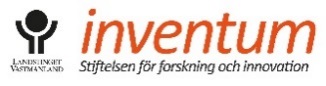 FÖRESKRIFTER (STADGAR) FÖR LANDSTINGET VÄSTMANLANDS STIFTELSE FÖR FORSKNING OCH INNOVATIONER (Stiftelsen Inventum)Dessa föreskrifter är en del av fullmäktiges i Landstinget Västmanlands förordnande den 17 februari 2016.§  1	Stiftelsens namn ska vara Landstinget Västmanlands stiftelse för forskning och 	innovationer  (Stiftelsen Inventum)§  2	Stiftelsens huvudsakliga ändamål är att främja och stödja forskning och innovationer  inom områden som följer av landstingets ansvar inom Västmanlands län.	Stiftelsen ska vidare understödja spridningen av väsentliga forskningsrön genom vetenskapliga publikationer, anordna vetenskapliga symposier och konferenser samt genom utbildning.	Inriktningen är att bidrag till forskning och utveckling av innovationer inom landstinget kan sökas av anställda inom landstinget eller anställda hos utförare med avtal med landstinget. Även verksamheter inom landstinget kan ansöka om bidrag.	Till stiftelsens ändamål ska i första hand den löpande avkastningen användas. Stiftelsens ursprungliga kapital ska anses vara bundet kapital.§  3	Stiftelsen ska ha egen förvaltning.Stiftelsen får ta emot medel som gynnar stiftelsens verksamhet, såvida inte bidragen knutits till villkor som styrelsen finner stridande mot stiftelsens ändamål. Mottagna medel ska föras till stiftelsens bundna kapital, om inte givaren  särskilt begärt annat, dock att kapitalet får förbrukas i sin helhet inom en tidsram av tio år.Skriftliga riktlinjer för mottagande av donationer ska finnas. Riktlinjerna ska beskriva hur jävssituationer hanteras.Om styrelsen så finner lämpligt för att skydda kapitalets reala värde, må upp till 10 procent av den löpande avkastningen kapitaliseras.§  4	Stiftelsen företräds av en styrelse om fem ledamöter samt tre suppleanter. Tills stiftelsen har erhållit ett kapital stort nog för en substantiell och uthållig utdelning av bidrag kan styrelsen bestå av tre ledamöter och tre suppleanter. Behovet av antalet ledamöter prövas i samband med det årliga valet av styrelseledamöter. Ledamöter och suppleanter i styrelsen utses av Landstinget Västmanland. Stiftelsens styrelse ska innehålla någon person/några personer med forsknings- och innovationskompetens. Styrelsen har möjlighet att adjungera personer från landstinget till styrelsen om så bedöms nödvändigt.Mandattiden för styrelseledamöterna ska vara 2 år. Under det första året utses två ledamöter för ett år, dock ska ordförande utses på två år. Första mandatperioden avser tiden till och med utgången av år 2016.§  5	Stiftelsen ska ha sitt säte i Västerås.§  6	Styrelsen är endast beslutsför när alla dess ledamöter eller, om någon eller några är förhindrade att närvara, suppleant är tillstädes. Beslut fattas med enkel majoritet.	Styrelsen sammanträder på kallelse av ordförande eller om två styrelseledamöter så begär. Styrelsen ska normalt sammanträda fyra gånger per år, men minst två gånger per år. Suppleanter som ej tjänstgör har närvarorätt.Stiftelsens sammanträden ska protokollföras, justeras av ordförande samt av utsedd närvarande styrelseledamot.§  7	Stiftelsens firma tecknas av styrelsen eller av två av styrelsen utsedda styrelseledamöter i förening.§  8 	Styrelsen är ansvarig för att stiftelsens angelägenheter handhas enligt stiftelseförordnandet och dessa föreskrifter. Styrelsen meddelar de ytterligare bestämmelser som bedöms vara behövliga för stiftelsens verksamhet.§ 9	Styrelsen ska årligen inlämna årsredovisning med tillhörande verksamhetsberättelse till stiftelsens revisorer senast två månader efter räkenskapsårets utgång. Styrelsen ansvarar för att årsredovisningen tillställs landstinget så fort den är upprättad och reviderad. I årsredovisningen, som är offentlig, redovisas vilka projekt och ändamål som har beviljats medel från stiftelsen samt totala donationer. Sekretess gäller kring enskilda donationer.Räkenskapsår är kalenderår.	§  10	Styrelsen ansvarar för att en bedömningsgrupp utses, vars roll är att värdera inkomna ansökningar och vara rådgivande till styrelsen i frågor rörande utdelning av bidrag.  Bedömningsgruppen ska bestå av personer med forsknings- och innovationskompetens. Vid behov kan bedömningsgruppen adjungera experter inom områden där den efterfrågade  kunskapen saknas i gruppen eller inom landstinget.Skriftliga riktlinjer för utdelning av bidrag ska finnas. Inkomna ansökningar ska värderas enligt vetenskaplig praxis. Bedömningsgruppens möten/material är inte offentliga.§ 11	Inget arvode utgår till styrelsen. Reseersättning och andra typer av kostnadsutlägg kan i förekommande fall utbetalas. Arvode kan utbetalas till bedömningsgruppens medlemmar.§ 12	Stiftelsen ska stå under tillsyn av Länsstyrelsen i Stockholms län enligt lagen om tillsyn över stiftelser, Stiftelselagen SFS 1994:1220. Stiftelsen ska ansöka om och verka för anslutning till Svensk Insamlingskontroll.§ 13	Stiftelsen ska ha minst en auktoriserad revisor, vilken utses av Landstinget Västmanland.§ 14	En finanspolicy ska finnas för stiftelsens medelsplacering. Medelsplaceringen ska ske i enlighet med stiftelselagens bestämmelser och i enlighet med landstingets etiska regler för medelsplacering.§ 15	Stiftelsen ska verka för öppenhet och insyn i enlighet med offentlighetsprincipen.§  16	Ändring av dessa stadgar utan myndighets tillstånd får ske efter samråd med och godkännande av landstingsstyrelsen och därefter genom enhälligt styrelsebeslut. Ändring av § 2, ändamålsparagrafen,  § 13 och § 16 är inte tillåtet. 